Addendum to the Supporting Statement for Integrated Registration Services (IRES) System 20 CFR 401.45OMB No. 0960-0626Minor Revisions to the Collection InstrumentSSA is making the following revisions:Change #1:  We are making changes to the password set for the Business Services Online (BSO) accounts.  Users will no longer be able to select a password commonly used, or on list, the user will be required to select a unique password.  Known Bad Password Error – Complete Phone Registration Screen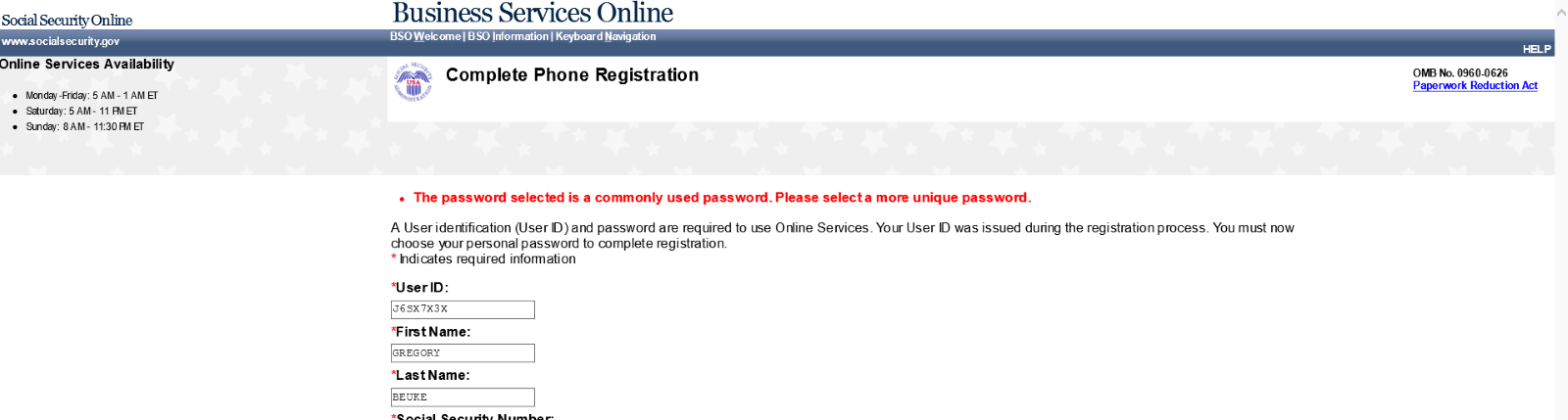 Known Bad Password Error – Create Your Password Screen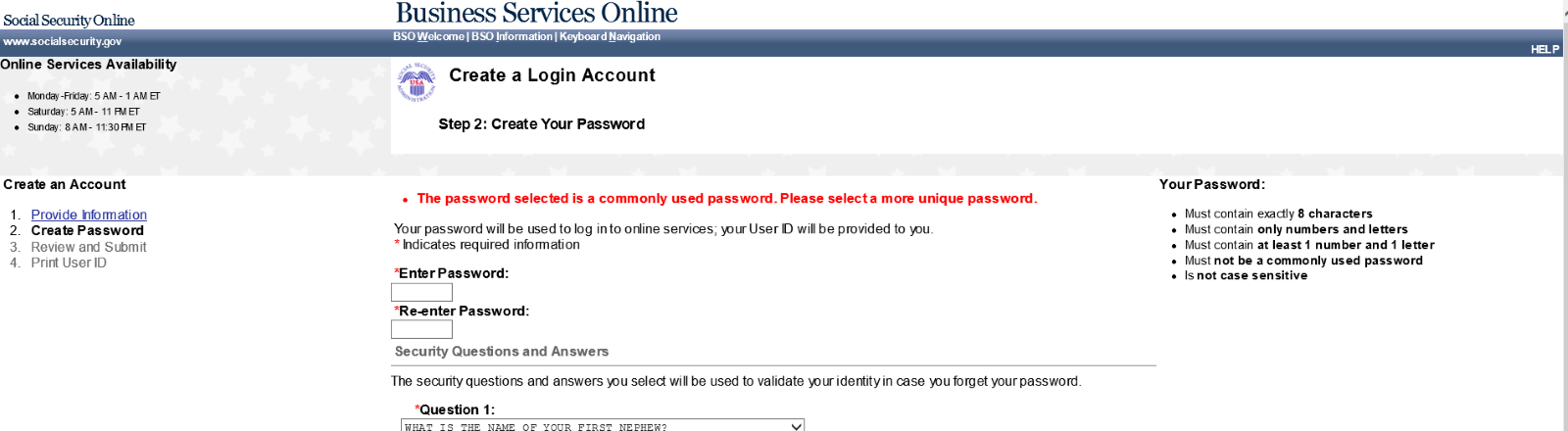 Known Bad Password Error – Change Password Screen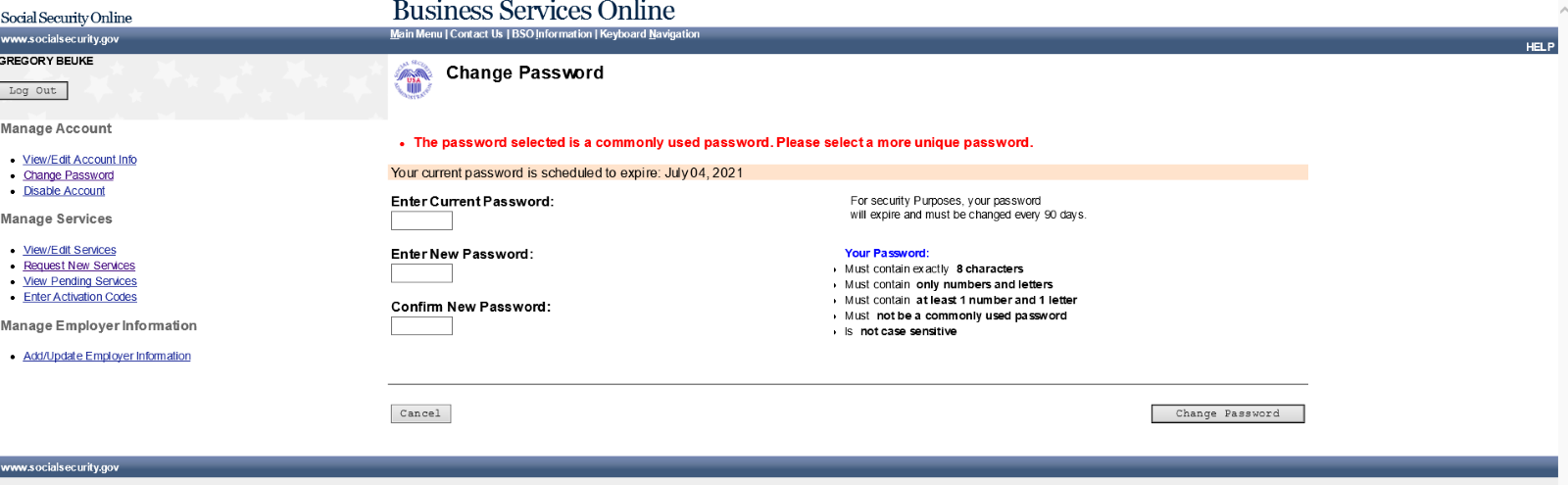 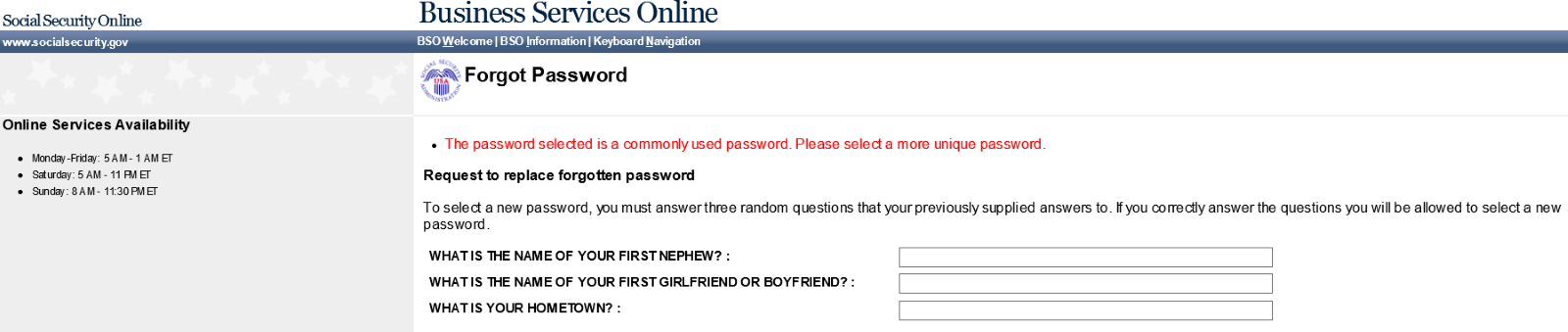 .Justification #1:  We are making these changes to enhance security measures.Change #2:  We are revising the Privacy Act Statement on this form.Justification #2:  SSA’s Office of the General Counsel is conducting a systematic review of SSA’s Privacy Act Statements on agency forms.  As a result, SSA is updating the Privacy Act Statement on the form.